تحليل النتائجأولا: تزايد الشعور بغياب الأمن الشخصي والأسري بين الفلسطينيين.في آب من عام 2000 ( شهر قبل الانتفاضة)، صرح 18% من الفلسطينيين بأنهم لا يشعرون بالأمن على أنفسهم وأسرهم وممتلكاتهم. أما الآن، فإن 72% من الفلسطينيين لا يشعرون بالأمن (زيادة بمعدل 54%). أما الذين يشعرون بالأمن فلا تزيد نسبتهم عن 13%، بالمقارنة مع 63% في آب الماضي. 
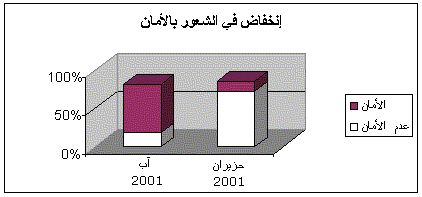 يسود الشعور بعدم الأمان بين الضفة الغربية وقطاع غزة بشكل متساو. وينتشر الشعور بعدم الأمان بين سكان المخيمات بشكل أكبر من المناطق الأخرى، حيث صرح 78% منهم بمثل هذا الشعور،مقارنة مع 73% بين سكان المدن، و 69% بين سكان القرى.ينتشر الشعور بعدم الأمان بين الشباب والمتعلمين بشكل أكبر من الفئات التعليمية والعمرية الأخرى، حيث صرح 54% من المستطلعين الأميين بعدم شعورهم بالأمان، مقارنة مع 82% من حملة شهادة الدبلوم، و73% من حملة شهادة البكالوريوس. كما أن الفلسطينيين ضمن الفئة العمرية (28-32) هم الفئة الأكثر شعورا بعدم الأمان يليها السكان ضمن الفئة العمرية (33-42). هذه المجموعات في الغالب تشمل أزواجاً في مقتبل العمر لديهم أطفال، ولديهم مسؤوليات لتأمين احتياجات أسرهم وتأمين مستقبل أطفالهم.ويتم التأكيد على ذلك حيث أن المتزوجين هم أكثر شعورا بعدم الأمان (75%) مقارنة بالعزاب (64%).يرتفع الشعور بعدم الأمان بين الذكور المستطلعين ( إلى 75%)، مقارنة بالإناث المستطلعات حيث تصل النسبة إلى 69%. وهذا يعود بالأساس إلى ارتفاع نسب البطالة بين الرجال (كمعيلين للأسر ) في ظل عدم توفر أجواء تبشر بانفراج في أزمة البطالة.العاملون في المؤسسات الأهلية هم الأكثر شعورا بعدم الأمان على أنفسهم وأسرهم وممتلكاتهم ( 86%) مقارنة بالعاملين في القطاعين الخاص والحكومي ( 76%).أظهرت النتائج ارتباطا بين الشعور بعدم الأمان ومستوى دخل الأسرة المعيشية: 42% من المستطلعين من ذوي الدخل العالي يشعرون بعدم الأمان، مقارنة مع أكثر من 72% من المستطلعين من ذوي الدخل المنخفض.ثانيا، التشاؤم حيال المستقبل في ارتفاعطرأ ارتفاع ملحوظ عند الفلسطينيين في نسبة التشاؤم، فبينما صرح 17% من الفلسطينيين بأنهم متشائمون (في أب الماضي)، ازدادت هذه النسبة إلى 30% في الوقت الحاضر. بالإضافة إلى أن نسبة المتشائلين (بين التفاؤل والتشاؤم) ارتفعت من 23% إلى 30%. ووصلت نسبة المتفائلين بالنسبة للمستقبل إلى 39% (انخفاض واضح بنسبة 20% منذ أب الماضي). 
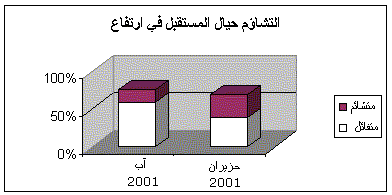 تشير النتائج إلى عدم وجود فروق بين الضفة وغزة بالنسبة لنظرتهم إلى المستقبل، وتعتبر المخيمات الأقل تفاؤلا حيال المستقبل 35%، مقارنة بـ 38% بين سكان القرى و 42% بين سكان المدن.إن صغار العمر ( 16-17سنة)، وكبار العمر فوق 42 سنة فهم الأكثر تفاؤلا بالنسبة للمستقبل؛ وصلت نسبة التفاؤل بين الصغار إلى 48% وبين الكبار إلى 45%. وهذا مقارنة بـ 24% بين المستطلعين ضمن الفئة العمرية( 28-32) و 31% بين المستطلعين ضمن الفئة العمرية ( 23-27).بشكل عام، المتعلمون أقل تفاؤلا حيال المستقبل مقارنة مع الأقل تعليما.كما أن المتزوجين لديهم شعور عال بعدم الأمان، فهم الأقل تفاؤلا بالنسبة للمستقبل.العاملون في القطاع الحكومي هم الأكثر تفاؤلا ( 44%) بالنسبة للمستقبل مقارنة مع موظفي القطاع الخاص ( 39%) وموظفي القطاع الأهلي ( 29%).المتخصصون، والمتقاعدون، والمزارعون، هم الأكثر تفاؤلا. العاطلون عن العمل، والتجار، والموظفون هم الأقل تفاؤلا.ثالثا: الشعور بعدم الأمان، والتشاؤم يشاركه شعور بالحزنشعر 95% من المستطلعين بالحزن في الفترة الأخيرة، 67% منهم يشعرون بالحزن باستمرار.ينتشر الشعور المستمر بالحزن بصورة أعلى بين المستطلعين في قطاع غزة (70%) مقارنة بـ 65% في الضفة الغربية.الشعور باستمرارية الحزن مرتفع جدا عند الأقل تعليما ( 80%) مقارنة بـ 55% لدى من هم أكثر تعليما.هناك علاقة مباشرة بين العمر والشعور بالحزن: 84% من الفلسطينيين فوق 52سنة لديهم شعور مستمر بالحزن، بينما 38% من الشباب (16-17 سنة) لديهم نفس الشعور.يسود الشعور بالحزن لدى النساء المستطلعات بنسبة ( 72%) مقارنة مع ( 63%) من الرجال لديهم نفس الشعور.العاطلون عن العمل هم الأكثر شعورا بالحزن باستمرار، مقارنة بالمتخصصين وربات البيوت. أما الأقل شعورا بالحزن فهم الطلاب والموظفين(هاتين المجموعتين في العموم من فئة الشباب).رابعا: تعاني الغالبية العظمى من الأطفال من اضطرابات نفسيةأبدى 75% من المستطلعين أن لديهم (أو بجوارهم) أطفال يعانون من اضطرابات نفسية. تصل النسبة في قطاع غزة إلى 81% وفي الضفة الغربية إلى 70%.ترتفع نسب الاضطرابات النفسية في جميع المحافظات، ولكن بشكل خاص في محافظات: سلفيت (منطقة محاطة بشكل كامل بمستوطنات يهودية)، شمال غزة، جنوب غزة، ومحافظة بيت لحم. أما المحافظات التي تنتشر فيها هذه الاضطرابات بشكل أقل نسبيا فهي: رام الله والقدس. وقد يكون هذا عائد إلى انتشار الخدمات والنشاطات الترفيهية الموجهة للأطفال.يعاني الأطفال في مخيمات اللاجئين من اضطرابات نفسية أكثر من غيرهم، حيث تصل النسبة إلى 83%، بالمقارنة مع 79% في المدن و 68% في القرى.تنتشر الاضطرابات النفسية بين أطفال الأسر الفقيرة أكثر من الأسر الغنية، حيث تصل النسبة إلى 75% بين أطفال ذوي الدخل الذي يقل عن 300 دينار أردني شهريا، بالمقارنة مع 55% بين أطفال ذوي الدخل بين 900-1200 دينار.خامسا: تأييد لاستمرارية الانتفاضة ومعارضة لتقرير ميتشلتساوت نسب التأييد لاستمرارية الانتفاضة في الضفة الغربية وقطاع غزة، حيث أبدى 78% من المستطلعين في المنطقتين تأييدهم لاستمرارية الانتفاضة.ترفض أغلبية المستطلعين ( 72%) وقف الانتفاضة مقابل تجميد الاستيطان.اعتبر 72% من المستطلعين أن الهدف الرئيس للانتفاضة إنهاء الاحتلال واقامة الدولة الفلسطينية المستقلة.وفي نفس السياق يعتقد 76% من المستطلعين بان الانتفاضة ستساهم إيجابيا في تحقيق الأهداف الوطنية ( إنشاء دولة مستقلة حسب قرارات الأمم المتحدة).تباينت الآراء حول مسألة (وقف إطلاق النار)، حيث أبدى 49% من المستطلعين معارضتهم لوقف إطلاق النار حسب ما جاء في تقرير ميتشل، بينما أيد 28% من المستطلعين ما جاء في التقرير ، وأبدى 16% موقفا يتراوح "بين التأييد والمعارضة".سادسا: تراجع التأييد للمفاوضات مع إسرائيلبرغم الظروف العصيبة، فإن النسبة الأكبر (50%) مازالت تؤيد استمرار المفاوضات السياسية بين الفلسطينيين والإسرائيليين، بينما يعارض مثل هذا المفاوضات 46%. لقد انخفضت نسبة التأييد للمفاوضات بنسبة 20% ، حيث كانت نسبة مؤيدي المفاوضات في شباط الماضي (أي قبل أربعة اشهر) 70%. 
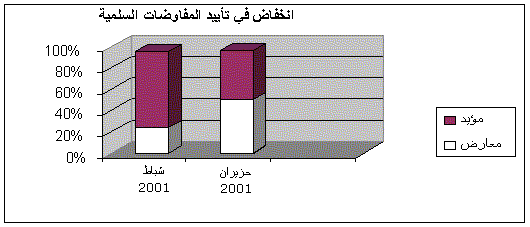 برغم أن المجموعة الأكبر تؤيد العودة للمفاوضات، أبدى 59% من المستطلعين عن معارضتهم للتنسيق الأمني مع إسرائيل.سابعا: ازدياد واضح في تأييد العمليات المسلحة من 18% (1994) إلى 75% (2001)ارتفعت نسبة المؤيدين للهجمات المسلحة ضد الإسرائيليين داخل الخط الأخضر من 18% في نيسان 1994، إلى 21% في نيسان 1996، إلى 75% في الفترة الحالية. لقد وصلت نسبة المعارضة لمثل هذه العمليات بين المستطلعين إلى 74% في نيسان 1994 (في الوقت الذي كانت فيه السلطة الوطنية الفلسطينية طور التأسيس). 
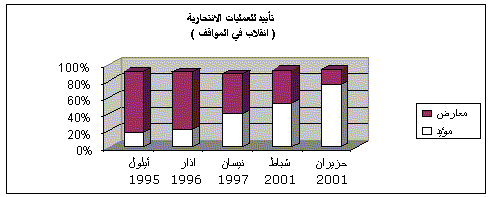 تشير الاستطلاعات المختلفة إلى أن هناك علاقة مباشرة بين استمرارية عملية السلام وتحسن الأوضاع الاقتصادية من جهة، وبين درجة التأييد للعمليات المسلحة من جهة أخرى. فعلى سبيل المثال، كان هناك درجة عالية من التفاؤل في نيسان 1994، حيث أبدى 50% من المستطلعين تفاؤلهم حيال المستقبل، وفي نفس الوقت أيد استمرار المفاوضات ما يزيد عن 71% من الفلسطينيين وكان التأييد للعمليات المسلحة منخفضا. وقد كان استطلاع قام به البرنامج في شهر شباط الماضي قد أشار إلى أن 69% من الأسر الفلسطينية فقد أحد أعضائها عمله خلال الأشهر السابقة. بالإضافة إلى أن 73% من الأسر الفلسطينية ترى أن دخلها قد انخفض، وفقدت 27% من الأسر دخلها بشكل كامل. وفي نفس الوقت ارتفع التأييد للعمليات المسلحة، مما يؤكد أن الموقف من العمليات المسلحة مرتبط بشكل مباشر في عوامل عديدة من أهمها: التقدم في تحقيق المطالب الفلسطينية، والوضع الاقتصادي.هناك ارتباط بين شعور المستطلعين بالأمان على أنفسهم وأسرهم وممتلكاتهم، والموقف من العمليات المسلحة. لقد أبدى 76% من الذين لديهم شعور بعدم الأمان تأييدهم للعمليات المسلحة مقارنة بـ 69% بين من يشعرون بالأمان.تساوت معدلات التأييد للعمليات المسلحة بين الضفة وغزة. وبينما زادت نسبة معارضة مثل هذه العمليات في غزة، فقد زادت نسبة غير المتأكدين في الضفة الغربية.أبدت النساء المستطلعات تأييدا أقل للعمليات المسلحة ( 70%) مقارنة مع الرجال ( 80%).المراهقون (16-17) هم الأكثر تأييدا للعمليات المسلحة، حيث أبدى 88% منهم تأييدهم لمثل هذه العمليات، بينما أيدها 70% من كبار العمر.هناك ارتباط مباشر بين التأييد للعمليات المسلحة والمهنة، حيث تبين النتائج أن المتخصصين والمتقاعدين هم الأقل تأييدا لمثل هذه العمليات. أما الأكثر تأييدا للعمليات المسلحة فهم الطلاب(87%)، والحرفيون (85%)، والمزارعون (82%)، والعاطلون عن العمل (77%).يزداد التأييد للعمليات المسلحة بين موظفي القطاعين الخاص والحكومي ( 80%)، مقارنة بموظفي القطاع الأهلي ( 70%).تتباين المواقف من العمليات المسلحة حسب دخل الأسرة، حيث أبدى 30% من المستطلعين ذوي الدخل الشهري ( 900-1200) معارضتهم لمثل هذه العمليات.ليس هناك فرق يذكر بين مواقف المتعلمين وغير المتعلمين بالنسبة للعمليات المسلحة.أشارت الاستطلاعات السابقة إلى فجوة واسعة بين وجهات نظر مؤيدي حركتي فتح وحماس تجاه العمليات المسلحة. وفي الحقيقة، فقد وصلت الفجوة إلى 60% بين مؤيدي الحركتين في السنوات الأخيرة. وبرغم أن النتائج الحالية تشير لوجود فجوة، إلا أنها أصبحت أقل من أي وقت سابق، فقد وصلت نسب التأييد للعمليات المسلحة بين مؤيدي حركة حماس إلى 83%، ووصلت بين مؤيدي حركة فتح إلى 72%، بفجوة تصل إلى 11%.ثامنا: تقييم سلبي لدور الولايات المتحدة الأمريكية بالنسبة للانتفاضةقيّم 93% من المستطلعين دور الولايات المتحدة الأمريكية سلبيا في مساندة الانتفاضة الفلسطينية، مقارنة مع 75% لدور الاتحاد الأوروبي والأمم المتحدة. وقيّم 61% من المستطلعين دور الدول العربية سلبيا، يليها الدول الإسلامية (42%). فيما كان التقييم الأقل سلبا للسلطة الوطنية الفلسطينية حيث قيّم دورها سلبيا فقط 14% من المستطلعين.لم تظهر النتائج اختلافات ذات دلالة بين المناطق (باستثناء التقييم الإيجابي لدور مؤسسات السلطة في مساندة الانتفاضة) ما بين المستطلعين من قطاع غزة والضفة الغربية، حيث قيّم دورها بالإيجابي في غزة (49%)، مقارنة بـ 54% في الضفة الغربية. كما أن التقييم الإيجابي للدول الإسلامية في قطاع غزة أعلى منه في الضفة الغربية.هناك علاقة بين تقييم الجهات المذكورة والنوع الاجتماعي. بشكل عام، كان تقييم الرجال أكثر سلبا لكل الجهات ( باستثناء مؤسسات السلطة الوطنية) مقارنة مع النساء. على سبيل المثال، قيّم 71% من الرجال المستطلعين دور الدول العربية بالسلبي في مساندة الانتفاضة مقارنة بـ 52% من النساء. كذلك قيّم أكثر من 85% من الرجال سلبيا دور الأمم المتحدة مقارنة بـ 66% من النساء.. وقد أبدى كلا الجنسين تقييما سلبيا لدور الولايات المتحدة الأمريكية ( الرجال 97%، النساء 90%)، بينما كانت نسبة المقيّمين سلبيا لدور السلطة الفلسطينية منخفضة بين الجنسين ( الرجال 16%، النساء 13%).لم تظهر النتائج اختلافات واضحة بين العاملين في القطاعات المختلفة ( الخاص، الحكومي، الأهلي)، باستثناء التقييم السلبي لدور الولايات المتحدة الأمريكية حيث قيّمه سلبا 100% من العاملين في القطاع الأهلي.التجار كانوا الأقل قناعة بدور مؤسسات السلطة الوطنية في مساندة الانتفاضة، حيث قيّم دور هذه المؤسسات سلبيا 32% منهم. وكان المتخصصون والموظفون الأقل قناعة بدور الولايات المتحدة الأمريكية.أبرزت النتائج فجوة واضحة بين المتعلمين والأقل تعليما تجاه تقييم دور المؤسسات المختلفة. على سبيل المثال يرى 64% من المتعلمين دور الدول الإسلامية بالسلبي، مقارنة بـ 38% من غير المتعلمين. بالإضافة إلى ذلك، فإن 86% من المتعلمين قيّموا دور الاتحاد الأوروبي والأمم المتحدة سلبيا مقارنة بـ 72 % بين من هم أقل تعليما. وتقل الفجوة عندما تصل إلى تقييم دور الولايات المتحدة الأمريكية حيث قيّم دورها سلبيا 99% من المتعلمين و 92% من الأقل تعليما.لم تظهر النتائج اختلافات مهمة بين مؤيدي حركتي فتح وحماس بالنسبة لتقييم دور الأطراف المختلفة بالنسبة لمساندة الانتفاضة (باستثناء تقييمهم لدور مؤسسات السلطة الوطنية الفلسطينية). فقد قيّم سلبا 90% من مؤيدي حركة فتح و 92% من مؤيدي حركة حماس دور الولايات المتحدة الأمريكية في مساندة الانتفاضة. وقد أبدى 21% من مؤيدي حركة حماس تقييما سلبيا لمؤسسات السلطة الوطنية الفلسطينية، مقابل 5% من مؤيدي حركة فتح.تاسعا: السلطة الوطنية الفلسطينية تحصل على تقييم إيجابي في أدائها السياسي بالنسبة للانتفاضة، وتقييم أقل بالنسبة لقضايا داخلية. 
الدور العام:قيّم 14% فقط من المستطلعين دور السلطة في مساندة الانتفاضة على أنه سلبي.هناك اختلافات جغرافية بالنسبة لتقييم أداء السلطة في مساندة الانتفاضة، حيث قيّمها 49% من مستطلعي غزة إيجابيا، بينما قيّمها 54% من مستطلعي الضفة على النحو نفسه. كما أن عينة غزة تعطي تقييما أفضل لدور الدول الإسلامية بالمقارنة مع عينة الضفة الغربية. كذلك قيّم سلبا أداء السلطة الفلسطينية في مساندة الانتفاضة 16% من الرجال مقارنة بـ 13% من النساء.قيّم 21% من مؤيدي حركة حماس مقارنة مع 5% من مؤيدي حركة فتح سلبا أداء السلطة الوطنية الفلسطينية.لم يكن التعليم عاملا حاسما تجاه تقييم أداء السلطة من حيث مساندتها للانتفاضة.أدوار محددةانقسم الفلسطينيون في تقييمهم لاداء السلطة الوطنية الفلسطينية في تقديم المساعدات للعائلات المتضررة من القصف (27% تقييم إيجابي، 38% تقييم متوسط، 23% تقييم سلبي).الأغلبية (67%) ترى أن السلطة الوطنية الفلسطينية لم تقدم مساعدات كافية للعاطلين عن العمل.كذلك يرى 59% من المستطلعين أن السلطة الوطنية الفلسطينية لا تمتلك خطة اقتصادية لمواجهة الحصار الإسرائيلي. 11% يرون عكس ذلك.ويرى 45% من المستطلعين أن السلطة الوطنية الفلسطينية لا تمتلك خطة لمواجهة المشكلات الاجتماعية، بينما يرى 19% عكس ذلك.يرى 52% من المستطلعين أن المساعدات الغذائية والمادية لا يتم توزيعها لمن يستحقها، بينما يرى عكس ذلك 19%.يشعر 40% من المستطلعين أن هناك حاجة لتغيير الحكومة الفلسطينية الحالية (مجلس الوزراء ورؤساء الهيئات) بحكومة جديدة، ويرى عكس ذلك 48%.يرى 43% أن المجالس المحلية تمثل مصالح الناس، ويرى 32% أن المجلس يمثل مصالح فئوية وشخصية، فيما يرى 15% أن المجلس المحلي يمثل مصالح السلطة الفلسطينية.الأغلبية (55%) من المستطلعين يرون أن المجلس المحلي لا يقوم باشراك السكان في القرارات المتعلقة بالمشاريع المحلية المهمة التي تخصهم.عاشرا: زيادة في شعبية الرئيس ياسر عرفاتأشار الاستطلاع الحالي إلى زيادة في نسبة المستطلعين الذين قيّموا إيجابيا أداء الرئيس ياسر عرفات، حيث قيّم أداءه إيجابيا 58% من المستطلعين، مقارنة بـ 47% في شباط 2001، و 45% في تشرين الثاني 2000. وقيّم أداءه بالمتوسط 26% من المستطلعين، بينما قيّم الأداء سلبيا 12%.أبرزت الاستطلاعات السابقة أن التقييم الإيجابي للرئيس عرفات كان أكثر في قطاع غزة منه في الضفة الغربية. أما الاستطلاع الحالي فيظهر اختفاء الفجوة بين المنطقتين بالنسبة لتقييم الرئيس عرفات.بشكل عام، حصل الرئيس على تأييد أقل بين المتعلمين والمتخصصين، فقد قيّم أداء الرئيس عرفات إيجابيا 60% من المستطلعين الأقل تعليما، مقارنة بـ 50% بين المتعلمين. وقد قيّم أداؤه بشكل إيجابي 41% من الطلاب والمتخصصين. وقد حصل الرئيس على أعلى تقييم إيجابي بالنسبة لأدائه من المزارعين والعمال والمتقاعدين حيث وصل هذا التقييم إلى 75%.وارتبط التقييم لأداء الرئيس بالعمر، حيث قيّم أداءه إيجابيا 53% من الشباب ( 16-22 سنة)، بينما قيّم أداءه إيجابيا 67% ممن هم فوق 52سنة.حصل الرئيس ياسر عرفات على أقل تقييم إيجابي من العاملين في القطاع الأهلي، حيث قيّم دوره بالإيجاب 39%، مقارنة مع 61% من العاملين في القطاع الخاص، و57% من العاملين في القطاع الحكومي.حصل الرئيس ياسر عرفات على أعلى تقييم إيجابي لأداءه بين ذوي الدخل المرتفع،حيث قيّم دوره إيجابيا 80 % منهم. وحصل على أقل تقييم إيجابي من ذوي الدخل المتوسط حيث قيّم دوره إيجابيا 45% منهم، وبين الأقل دخلا قيّم دوره إيجابيا 59%.قيّم 45% من مؤيدي حركة حماس أداء الرئيس ياسر عرفات إيجابيا، و30% منهم قيّموا أداءه بالمتوسط. بينما قيّم أداءه إيجابيا 77% من مؤيدي حركة فتح، ووصف أداءه بالمتوسط 16%.حادي عشر: تقييم المحطات التلفزيونية والإذاعية.حصلت فضائية أبو ظبي وفضائية الجزيرة والمحطات الفلسطينية الخاصة على أعلى ثقة من حيث مصداقيتها في نقل أخبار الانتفاضة.تعتبر الجزيرة المحطة الإعلامية الأكثر انتشارا (بالنسبة لمشاهدة أخبار الانتفاضة).كان المستطلعون في قطاع غزة أكثر ميلا لمشاهدة الأخبار مقارنة بالضفة الغربية وهذا يعود إلى أن العديد من المناطق الريفية في الضفة الغربية لا يصلها خدمة الكهرباء مما يؤدي إلى عدم وجود أجهزة تلفاز. وبرغم ذلك يمكن ملاحظة أن الإقبال على متابعة أخبار التلفزيون الأردني والمحطات المحلية الفلسطينية منتشرة في الضفة الغربية بشكل أكبر منه في قطاع غزة.تشير النتائج إلى أن المتعلمين أقل ثقة بمصداقية الأخبار الصادرة عن مختلف المحطات، باستثناء محطة أبو ظبي حيث لا يوجد اختلافات بين المتعلمين وغير المتعلمين في الثقة بأخبارها. هذا ويثق بمصداقية محطة أبو ظبي 75% من المتعلمين، والجزيرة 63%.الثقة بمحطتي أبو ظبي والجزيرة أعلى لدى مؤيدي حركة حماس بالمقارنة مع مؤيدي حركة فتح. يثق بمصداقية الجزيرة 80% من مؤيدي حركة حماس بالمقارنة مع 74% من مؤيدي حركة فتح. كذلك يثق 83% من مؤيدي حركة حماس بمحطة أبو ظبي مقارنة مع 75% من مؤيدي حركة فتح.تساوت الثقة في محطة أبو ظبي بين العاملين في القطاعات المختلفة (حكومي، خاص، أهلي ). بينما كانت الثقة أعلى في محطة الجزيرة لدى العاملين في القطاع الخاص مقارنة بالعاملين في القطاعين الحكومي والأهلي.تشير النتائج أن الثقة في المحطات الرسمية الفلسطينية أعلى لدى مؤيدي حركة فتح مقارنة بمؤيدي حركة حماس. حيث يثق 53% من مؤيدي حركة حماس في التلفزيون الفلسطيني، ويثق 60% منهم في راديو فلسطين. وتبين النتائج أن ثقة العاملين في القطاع الحكومي أقل في المحطات الفلسطينية الرسمية مقارنة بالعاملين في القطاعين الخاص والأهلي.يتم استعراض النتائج بالنسبة للمحطات حسب مدى انتشار الاستماع لنشراتها الإخبارية: 
1. الجزيرة:حصلت الجزيرة على أعلى نسبة مشاهدة بين المستطلعين بالنسبة لنشراتها الإخبارية. وهذا ليس بالشيء المستغرب فهي محطة إخبارية متخصصة.يثق بمصداقية الجزيرة من حيث نقلها لأخبار الانتفاضة 59%، وقال 21% من المستطلعين انهم يثقون بها أحيانا ولا يثقون بها أحيانا أخرى، فقط 4% قالوا أنهم لا يثقون بمصداقية الجزيرة.هناك 16% من المستطلعين لم يستطيعوا الحكم على الجزيرة لأن بث هذه المحطة غير متوفر لديهم أو لا يتابعون بثها.من بين الذين يتابعون أخبار الجزيرة 70% قالوا أنهم يثقون بمصداقيتها من حيث نقل أخبار الانتفاضة، 26% أحيانا، و4% فقط لا يثقون بها.لا يوجد اختلافات في الثقة بمحطة الجزيرة بين الضفة الغربية وقطاع غزة.2. أبو ظبي:تأتي محطة أبو ظبي بالرتبة الثانية من حيث متابعة الجمهور الفلسطيني لنشرات أخبارها.لم يستطع الحكم على محطة أبو ظبي 30% من المستطلعين لأن بث هذه المحطة غير متوفر لديهم أو لا يتابعون بثها. وربما يعود هذا إلى الاعتقاد أن محطة أبو ظبي ليست محطة أخبارية كالجزيرة.بشكل عام، صرح 53% من المستطلعين بأنهم يثقون بمحطة أبو ظبي، و 13% قالوا انهم يثقون بها أحيانا، وفقط 2.5% لا يثقون بها.من بين الذين يتابعون أخبار أبو ظبي، 77% قالوا أنهم يثقون بمصداقيتها من حيث نقل أخبار الانتفاضة، 19% أحيانا، و4% فقط لا يثقون بها.تعتبر محطة أبو ظبي أكثر ثقة ومشاهدة بين المستطلعين في قطاع غزة مقارنة بالمستطلعين في الضفة الغربية، 33% من الضفة الغربية لم يستطع الحكم على محطة أبو ظبي لان بث هذه المحطة غير متوفر لديهم أو لا يتابعون بثها، مقارنة مع 25% من المستطلعين في قطاع غزة.3. راديو صوت فلسطين:يثق بمصداقية راديو صوت فلسطين، من حيث نقله لأخبار الانتفاضة 46% من المستطلعين، وهناك 21% يثقون أحيانا، و5% لا يثقون بأخبار راديو فلسطين.لم يستطع 27% من المستطلعين الحكم على راديو فلسطين لأن بث هذه المحطة غير متوفر لديهم أو لا يتابعون بثه.من بين الذين يتابعون أخبار راديو فلسطين، 67% قالوا أنهم يثقون بمصداقيتها من حيث نقل أخبار الانتفاضة، 30% أحيانا، و 6% لا يثقون.4. التلفزيون الفلسطيني:يثق بمصداقية تلفزيون فلسطين من حيث نقله لأخبار الانتفاضة 47% من المستطلعين، وهناك 29% يثقون أحيانا، و5% قالوا أنهم لا يثقون بأخبار تلفزيون فلسطين.17% من المستطلعين لم يستطعوا الحكم على تلفزيون فلسطين لان بث هذه المحطة غير متوفر لديهم أو لا يتابعون بثه ( 22% من المستطلعين في الضفة الغربية، 9% من قطاع غزة).من بين الذين يتابعون أخبار تلفزيون فلسطين، 64% قالوا أنهم يثقون بمصداقيتها من حيث نقل أخبار الانتفاضة، 30% أحيانا، و 6% لا يثقون.5. المحطات الفلسطينية المحلية (الخاصة):لم يستطع الحكم على بث المحطات الفلسطينية المحلية 36% من المستطلعين لان بث هذه المحطات غير متوفر لديهم أو لا يتابعون بثها.بشكل عام، يثق بمصداقية المحطات الفلسطينية المحلية من حيث نقله لأخبار الانتفاضة 43% من المستطلعين، 15% يثقون أحيانا، و5% قالوا أنهم لا يثقون بالمحطات الفلسطينية المحلية.ترتفع نسبة الثقة بين المتابعين لنشرات أخبار هذه المحطات، حيث تصل إلى 68% (النسبة ترتفع عن نسبة الثقة بنشرات أخبار التلفزيون الفلسطيني والجزيرة). كما صرح 27% من المتابعين بأنهم يثقون بأخبارها أحيانا. ولم يثق بنشراتها 8%.كان من الملاحظ أن متابعة نشرات أخبار هذه المحطات أكبر في الضفة الغربية منه في قطاع غزة. وهذا شيء معقول حيث أنه لا يوجد أية محطة خاصة في قطاع غزة حتى الآن. كما أن بث الكثير من المحطات الخاصة لا يصل إلى غزة.6. محطة م.بي.سي (MBC ):لم يستطع الحكم على بث محطة م بي سي 36% من المستطلعين لأن بث هذه المحطة غير متوفر لديهم أو لا يتابعون بثها.بشكل عام، يثق بمصداقية م بي سي من حيث نقلها لأخبار الانتفاضة 36% من المستطلعين، 20% يثقون أحيانا، و7% قالوا أنهم لا يثقون بها.من بين الذين يتابعون أخبار أم بي سي، 58% قالوا أنهم يثقون بمصداقيتها من حيث نقل أخبار الانتفاضة، 43% أحيانا، و 8% لا يثقون.تعتبر محطة أم بي سي أكثر مشاهدة بين المستطلعين في قطاع غزة مقارنة بالمستطلعين في الضفة الغربية.7. التلفزيون الأردني:لم يستطع الحكم على بث التلفزيون الأردني 40% من المستطلعين بسبب عدم وصول البث أو غياب الرغبة في المشاهدة.من جهة أخرى، يثق بمصداقية التلفزيون الأردني من حيث نقله لأخبار الانتفاضة 13% من المستطلعين، 23% يثقون أحيانا، و24% قالوا أنهم لا يثقون.أكثر من 50% من المستطلعين في قطاع غزة لا يتابعون بث التلفزيون الأردني، وتزداد نسبة عدم الثقة بالنشرات الأخبارية التي يبثها التلفزيون الأردني بنسبة 10% بين المستطلعين في الضفة الغربية مقارنة في قطاع غزة.من بين الذين يتابعون أخبار التلفزيون الأردني 19% قالوا أنهم يثقون بمصداقيتها من حيث نقل أخبار الانتفاضة، 42% أحيانا، و 40% لا يثقون.8. التلفزيون الإسرائيلي ( الأخبار العربية):لا يثق الفلسطينيون في تغطية المحطات الإسرائيلية لأخبار الانتفاضة، حيث صرح 52% بأنهم لا يثقون بالتلفزيون الإسرائيلي، ويثق به أحيانا 21% . أما نسبة الذين يثقون فهي 6%. ولا يشاهد نشراته الإخبارية ما يزيد عن 20%.من بين الذين يتابعون أخبار التلفزيون الإسرائيلي، 69% قالوا أنهم لا يثقون بمصداقيتها من حيث نقل أخبار الانتفاضة، 26% أحيانا، و 6% يثقون.عدم الثقة بهذه المحطة أعلى في الضفة الغربية مقارنة في قطاع غزة.9. راديو إسرائيل ( باللغة العربية):يثق 5% فقط من المستطلعين في تغطية راديو إسرائيل لأخبار الانتفاضة، ولا يثق بها 53%. وهناك 21% يثقون بها أحيانا.21% لا يستمعون لهذه المحطة.من بين الذين يستمعون لهذه المحطة 70% لا يثقون بها، 26% أحيانا، 4% يثقون.نتائج أخرىترى أغلبية المستطلعين ( 57%) أن الأجهزة الأمنية الفلسطينية لا تتخذ الاحتياطات الكافية لمنع التفجيرات التي تستهدف الفلسطينيين داخل المدن الفلسطينية.قيّمت الأغلبية ( 51%) من المستطلعين إيجابيا عمليات الإنقاذ التي تنفذها الأجهزة الحكومية (الدفاع المدني، وأجهزة الأمن) بعد الانفجارات والقصف.بشكل عام، التأييد لحركة فتح وصل إلى 23%، والتأييد لحركة حماس وصل إلى 19%.لاول مرة في قطاع غزة، تزيد نسبة التأييد لحركة حماس (19.8%) قليلا عن نسبة التأييد لحركة فتح (18.5%) --( الفجوة ضمن هامش الخطأ).يعارض 83% من المستطلعين حمل السلاح وإطلاق النار أثناء المسيرات الجماهيرية.يعارض 60% من الفلسطينيين المتعلمين تدريب الأطفال تدريبات عسكرية خلال المخيمات الصيفية. 30% من الأميين يعارض مثل هذا التدريب (بينما يؤيده 68%منهم)